Ejercicio nº 1.-Halla el dominio de definición de las siguientes funciones: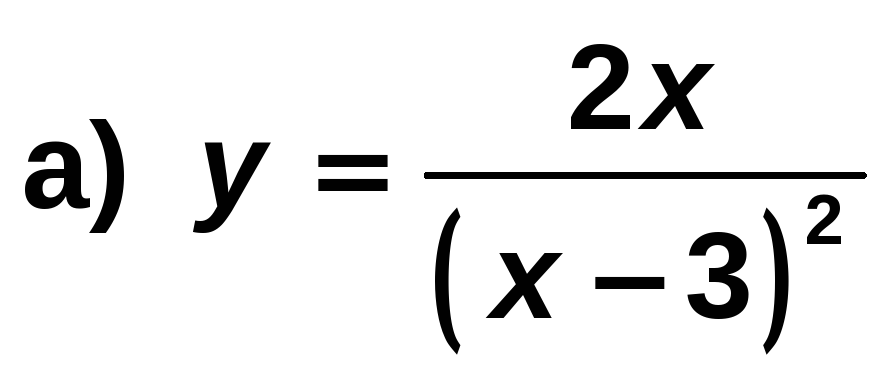 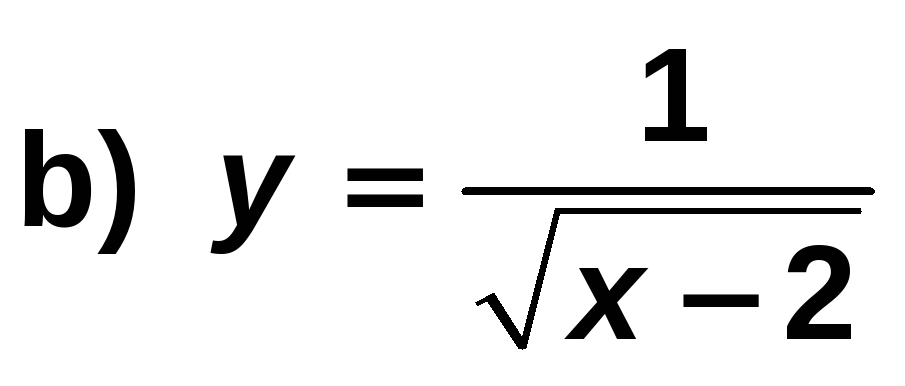 Ejercicio nº 2.-A partir de la gráfica de las siguientes funciones, indica cuál es su dominio de definición y su recorrido:Ejercicio nº 3.-Dibuja la gráfica de la función: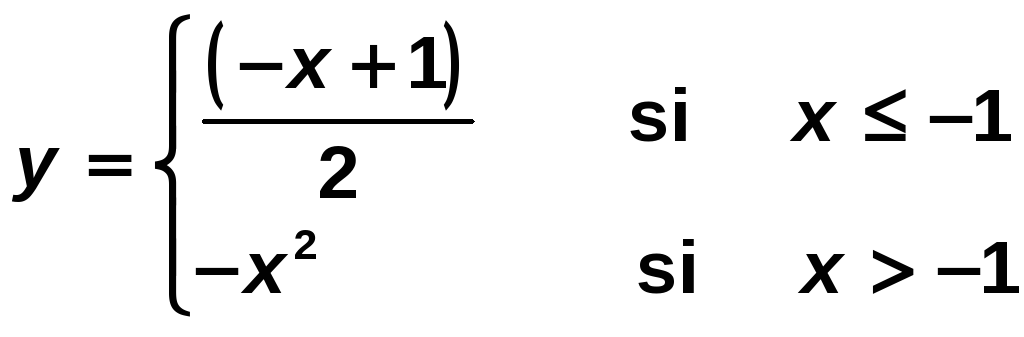 Ejercicio nº 4.-Esta es la gráfica de la función y = f(x). Representa, a partir de ella, la función y = │f(x)│:Ejercicio nº 5.-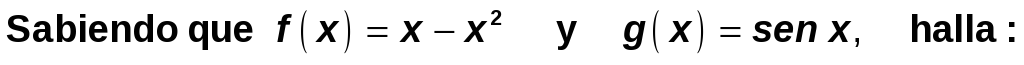 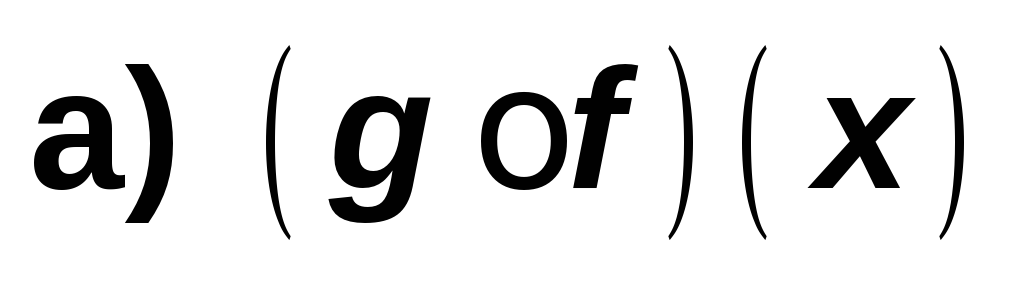 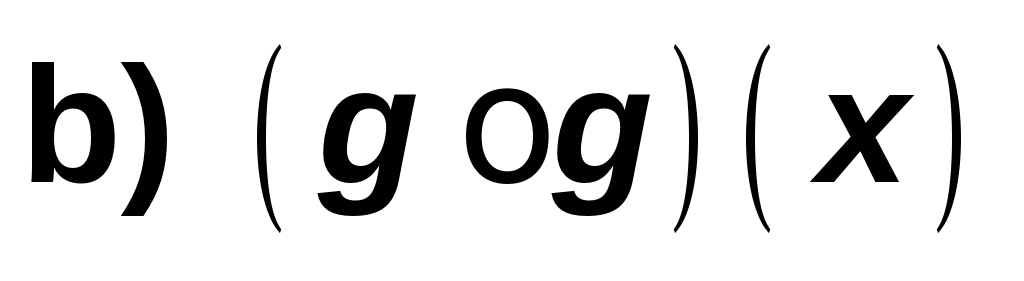 Ejercicio nº 6.-Calcula la función inversa de: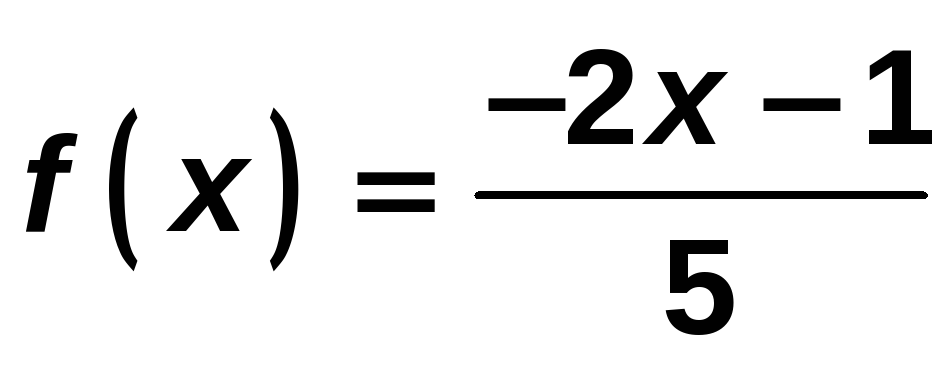 Ejercicio nº 7.-Halla el dominio de definición de las siguiente funciones: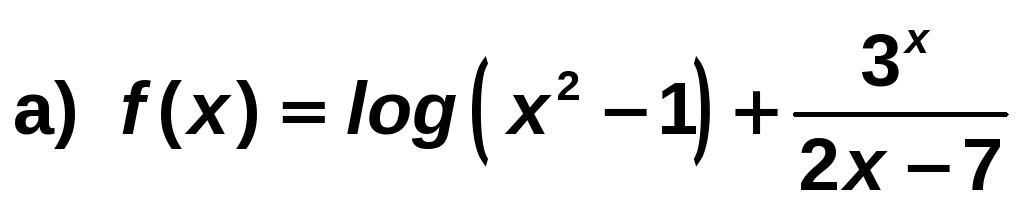 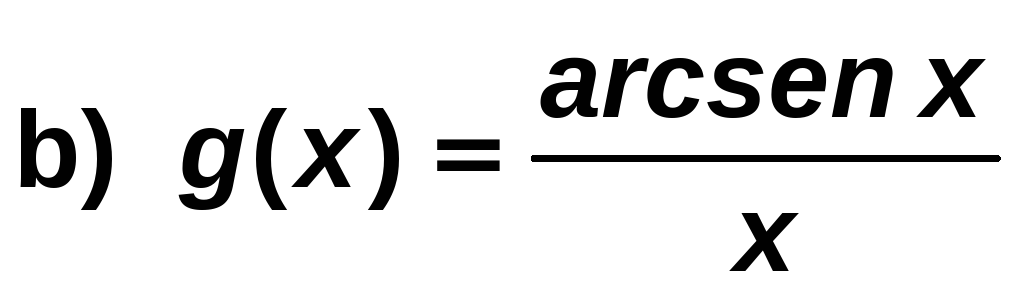 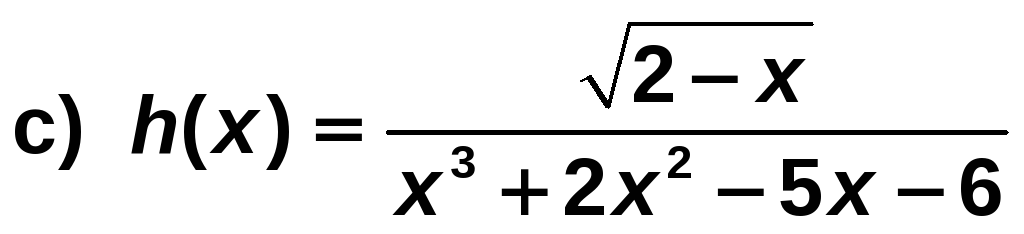 Título de la materia:MatemáticasNivel:Bachillerato 1Opción:DNombre:Grupo:Evaluación:N.º:Calificación:Fecha:a)b)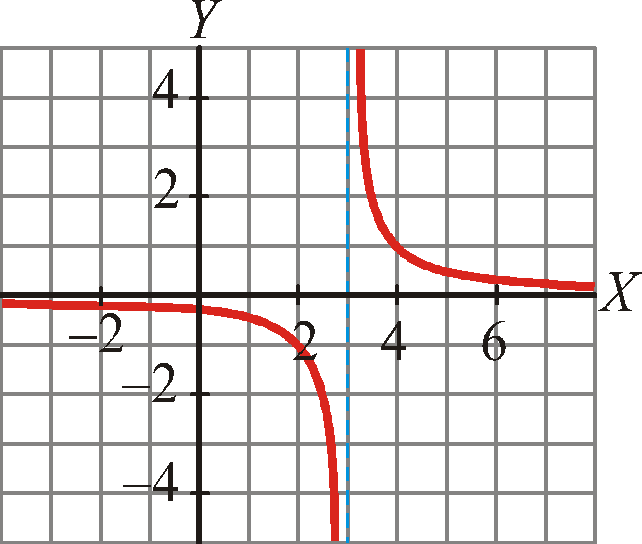 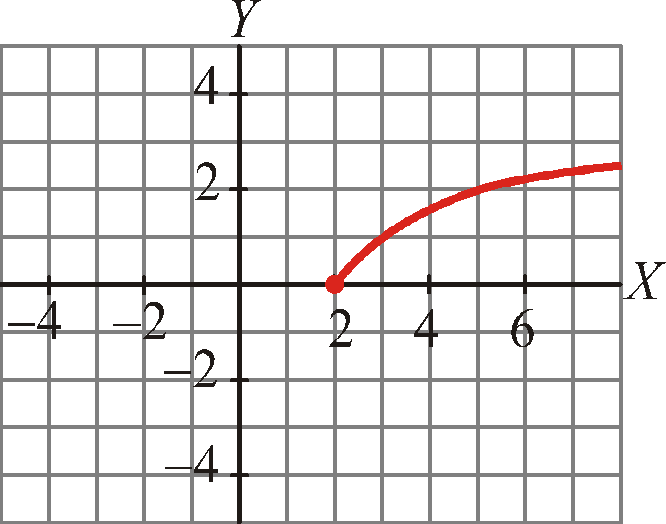 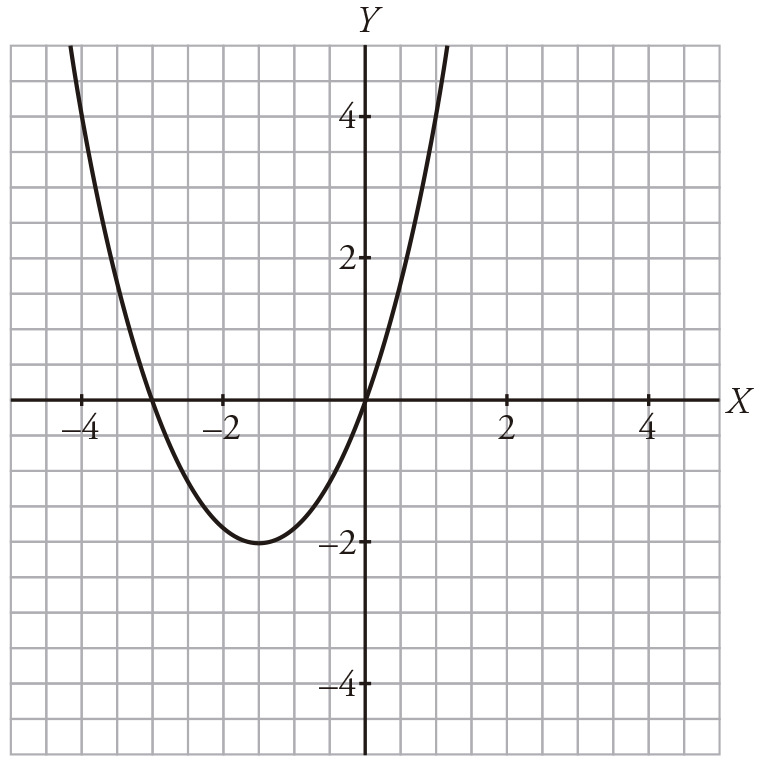 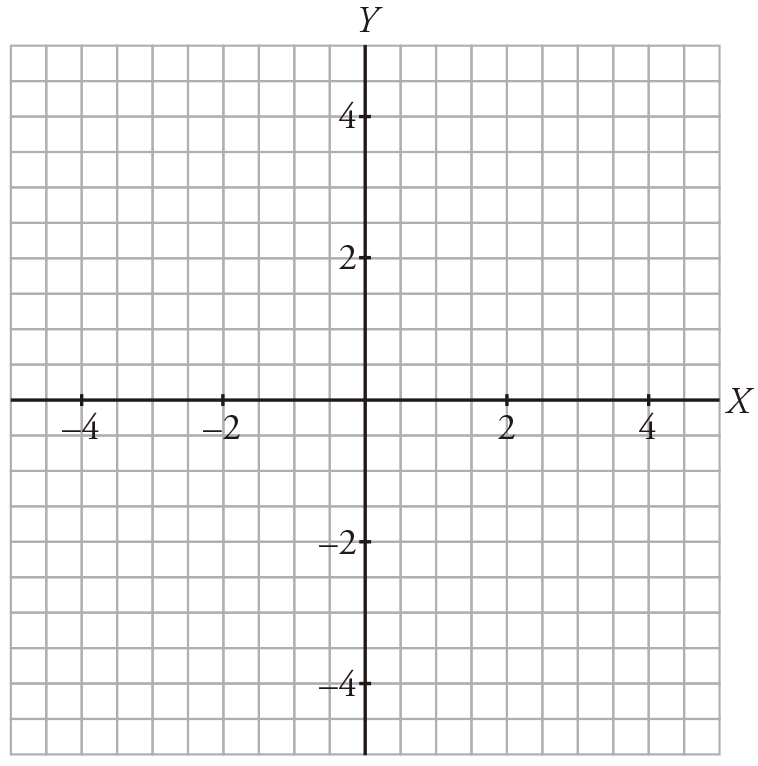 